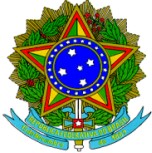 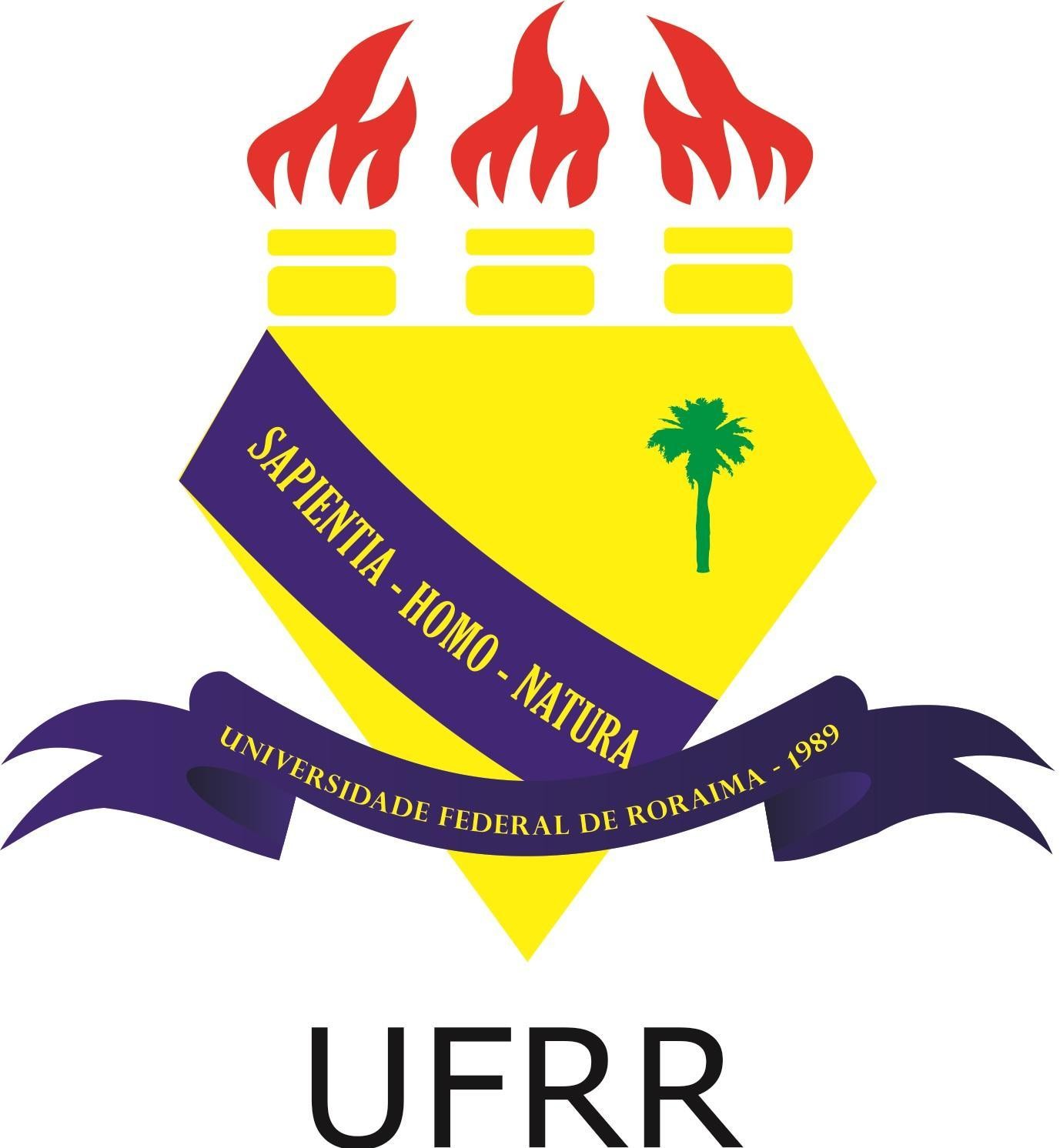 Edital 60/2022 – PRPPG – PRÓ-PESQUISA – AGP APOIO A GRUPOS DE PESQUISA - LINHA 02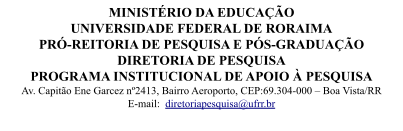 FICHA DE INSCRIÇÃOData:	/	/ 	Assinatura do pesquisador proponente1. Identificação – Líder do grupo - proponente1. Identificação – Líder do grupo - proponente1. Identificação – Líder do grupo - proponente1. Identificação – Líder do grupo - proponenteNome:Nome:Nome:Nome:Grupo de pesquisa:Grupo de pesquisa:Grupo de pesquisa:Grupo de pesquisa:Área predominante:Área predominante:Área predominante:Área predominante:Unidade:Unidade:Unidade:Unidade:Link currículo Lattes atualizado:Link currículo Lattes atualizado:Link currículo Lattes atualizado:Link currículo Lattes atualizado:SIAPE:SIAPE:SIAPE:SIAPE:RG:RG:CPF:CPF:Tel:Cel:Cel:E-mail:2. Identificação – Pesquisador - participante2. Identificação – Pesquisador - participante2. Identificação – Pesquisador - participante2. Identificação – Pesquisador - participanteNome:Nome:Nome:Nome:Link currículo Lattes atualizado:vLink currículo Lattes atualizado:vLink currículo Lattes atualizado:vLink currículo Lattes atualizado:vRG:RG:CPF:CPF:Tel:Cel:Cel:E-mail:3. Identificação – Pesquisador - participante3. Identificação – Pesquisador - participante3. Identificação – Pesquisador - participante3. Identificação – Pesquisador - participanteNome:Nome:Nome:Nome:Link currículo Lattes atualizado:Link currículo Lattes atualizado:Link currículo Lattes atualizado:Link currículo Lattes atualizado:RG:RG:CPF:CPF:Tel:Cel:Cel:E-mail:4. Identificação – Pesquisador - participante4. Identificação – Pesquisador - participante4. Identificação – Pesquisador - participante4. Identificação – Pesquisador - participanteNome:Nome:Nome:Nome:Link currículo Lattes atualizado:Link currículo Lattes atualizado:Link currículo Lattes atualizado:Link currículo Lattes atualizado:RG:RG:CPF:CPF:Tel:Cel:Cel:E-mail:5. Identificação – Pesquisador - participante5. Identificação – Pesquisador - participante5. Identificação – Pesquisador - participante5. Identificação – Pesquisador - participanteNome:Nome:Nome:Nome:Link currículo Lattes atualizado:Link currículo Lattes atualizado:Link currículo Lattes atualizado:Link currículo Lattes atualizado:RG:RG:CPF:CPF:Tel:Cel:Cel:E-mail:6. Identificação – Pesquisador - participante6. Identificação – Pesquisador - participante6. Identificação – Pesquisador - participante6. Identificação – Pesquisador - participanteNome:Nome:Nome:Nome:Link currículo Lattes atualizado:Link currículo Lattes atualizado:Link currículo Lattes atualizado:Link currículo Lattes atualizado:RG:RG:CPF:CPF:Tel:Cel:Cel:E-mail:7. Identificação – Pesquisador - participante7. Identificação – Pesquisador - participante7. Identificação – Pesquisador - participante7. Identificação – Pesquisador - participanteNome:Nome:Nome:Nome:Link currículo Lattes atualizado:Link currículo Lattes atualizado:Link currículo Lattes atualizado:Link currículo Lattes atualizado:RG:RG:CPF:CPF:Tel:Cel:Cel:E-mail:8. Identificação – Pesquisador - participante8. Identificação – Pesquisador - participante8. Identificação – Pesquisador - participante8. Identificação – Pesquisador - participanteNome:Nome:Nome:Nome:Link currículo Lattes atualizado:Link currículo Lattes atualizado:Link currículo Lattes atualizado:Link currículo Lattes atualizado:RG:RG:CPF:CPF:Tel:Cel:Cel:E-mail:9. Identificação – Pesquisador - participante9. Identificação – Pesquisador - participante9. Identificação – Pesquisador - participante9. Identificação – Pesquisador - participanteNome:Nome:Nome:Nome:Link currículo Lattes atualizado:Link currículo Lattes atualizado:Link currículo Lattes atualizado:Link currículo Lattes atualizado:RG:RG:CPF:CPF:Tel:Cel:Cel:E-mail:10. Identificação – Pesquisador - participante10. Identificação – Pesquisador - participante10. Identificação – Pesquisador - participante10. Identificação – Pesquisador - participanteNome:Nome:Nome:Nome:Link currículo Lattes atualizado:Link currículo Lattes atualizado:Link currículo Lattes atualizado:Link currículo Lattes atualizado:RG:RG:CPF:CPF:Tel:Cel:Cel:E-mail: